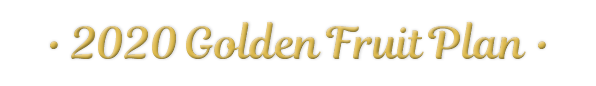 2020 Golden Fruit Plan - Pitch Registration FormProposer’s informationProposer’s informationNameNationality Email addressPhone numberTeam informationTeam informationDirectorContact informationTeam membersTeam membersProject informationProject informationFilm titleCountryBeginning time of film shootingExpected date of completionDuration LanguageBudgetFinancing Project SynopsisProject SynopsisThis project is directed byThis project is directed byDirector’s first work (title, duration and link)Director’s first work (title, duration and link)Director’s second work (title, duration and link)Director’s second work (title, duration and link)